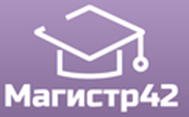 Всероссийский проект конкурсовметодических разработок уроков и внеклассных мероприятийдля педагогов и обучающихся.«Царство цветов»Публикуются списки победителей и призеров конкурса.Остальные участники получат сертификаты за участие.Рассылка наградных документов (до 10 октября 2018 года).Приказ № 83 от 28.09.2018г.№ п/пФИОРЕГИОН1Гайсенок Игнат Александрович / Сазонова Людмила АлександровнаАрхангельская область2Рыпакова Екатерина Юрьевна / Чиханова Елена МихайловнаАрхангельская область3Гаврилова Виола / Бахарева Галина СемёновнаГ. Краснодар4Клюеева София / Бахарева Галина СемёновнаГ. Краснодар5Лукьяненко Алена / Бахарева Галина СемёновнаГ. Краснодар6Образцова Амалия / Бахарева Галина СемёновнаГ. Краснодар7Полосухина София / Бахарева Галина СемёновнаГ. Краснодар8Григорьева Рина АлексеевнаГ. Краснодар9Закопайло Дарина / Бочкина Анна ИвановнаГ. Краснодар10Збиральникова Яна / Декопова Юлия НиколаевнаГ. Краснодар11Исабаева Юлия АнатольевнаГ. Краснодар12Исмаилова Самира / Кладова Ярослава ГеннадьевнаГ. Краснодар13Исмаилова Хадижат / Кладова Ярослава ГеннадьевнаГ. Краснодар14Кладова Ярослава ГеннадьевнаГ. Краснодар15Манухова Ольга ВладимировнаГ. Краснодар16Ломакина Нина ФёдоровнаПсковская область17Морозова Елена ИвановнаСвердловская область